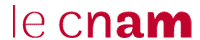 Colloque INGENIUM, le 3 décembre 2015, 9h00-18h00au Cnam, 41 rue Gay Lussac, 75005 Paris - Amphi 41-0-12(Métro Luxembourg, sortie Rue de l’Abbé de l’épée)CRÉATION-CRÉATIVITÉ ET INNOVATION DANS LA FORMATION ET L’ACTIVITÉ D’INGÉNIEURInvité d’honneur : CHAMAYOU – dit Félix*« Chamayou l’inventeur  - Félix le sculpteur »Nous avons tendance à attendre de l’ingénieur qu’il soit scientifique, rigoureux et créatif, de l’entreprise qu’elle soit compétitive, respectueuse des normes et innovante. Nous nous rendons compte que ces attentes sont en partie des présupposés, voire des injonctions paradoxales. Comment aborder et dépasser les difficultés qui en découlent ? La question se pose-t-elle bien en ces termes ?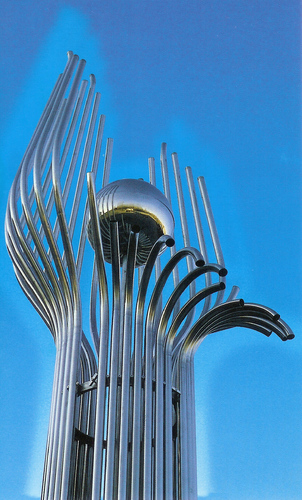 "Le métier de l'ingénieur consiste à poser et résoudre de manière performante et innovante des problèmes souvent complexes, de création, de conception, de réalisation, de mise en œuvre, au sein d'une organisation compétitive, de produits, de systèmes ou de services, éventuellement de leur financement et de leur commercialisation. À ce titre, l'ingénieur doit posséder un ensemble de savoirs techniques, économiques, sociaux et humains, reposant sur une solide culture scientifique".(Cti-Références et Orientation)Ce colloque s’adresse aux enseignants, chercheurs et praticiens intéressés par la formation et l’activité d’ingénieurs, aux directions d’écoles d’ingénieurs, directions de la recherche… sur inscription préalable.« Pensée créatrice »*Ingénieur diplômé de l'École Centrale Paris en 1952, Félix est l'un des plus grands inventeurs français (la Géode au Parc de la Villette à Paris, la base Concordia en Antarctique…), mais il est aussi sculpteur (La « pensée créatrice » à l’École Centrale Paris, les illuminations de l’aéroport de Bagdad…). Ses œuvres expriment une profonde symbiose entre sciences et art. http://www.chamayou-dit-felix.eu/Programme prévisionnel du jeudi 3 décembre 2015 9h00 : Café d’accueil  (Amphi 41-0-21)9h30 : Ouverture du colloque : Michel SONNTAG, Président d’Ingenium9h45 : Table rondeChristophe MASSON, Directeur Recherche Cosmetic Valley :« L’activité d’innovation dans un réseau d’entreprise »Laurent MAHIEU, Président de la Cti (Commission des titres d’ingénieur) :«Les enjeux de la créativité dans les formations d’ingénieurs »Marie-Françoise CHEVALLIER-LE GUYADER, Directrice de l’IHEST«  Créativité et innovation : le défi de la  confrontation des normativités »11h00-12h30 et 14h00-15h30 : Quatre ATELIERS /DÉBAT en parallèleAvec un buffet repas de 12h30 à 14h00ATELIER 1 : INGÉNIEUR/ CRÉATEUR ET/OU ARTISTE-INVENTEUR ?Animateurs: Nejib ABDELMOULA, Denis MARICOURT et Geoffroy MATHIEU - Amphi 41.0.21Nicolas BATAILLE (UMR CITERES - Equipe IPAPE - Université de Tours, CRENAU (ex-LAUA) - ENSA Nantes) : Discours et pratiques de créativité dans l’ingénierie en aménagement.Joëlle FOREST (Laboratoire S2HEP, INSA de Lyon) : Former des ingénieurs ingénieux.Benoît HUMBLOT (EPF, UMR 5815, Université de Montpellier): Créer (pour l’argent et) pour la gloire.Sophie MANO AVRIL (EISTI Cergy) : Une expérience de la créativité : ouverture culturelle.Amirabbas NAJARI (INSA de Strasbourg, Laboratoire du Génie de la Conception, « Lgeco ») : De la création architecturale à l’innovation ingénieuse.Anaïs ROLEZ (École des beaux-arts et École d'architecture de Nantes) : Le bi-cursus.ATELIER 2 : EXPRESSION DE SOI ET ENGAGEMENT DANS LA CRÉATIONAnimatrices: Edwige BOMBARON et Marie-Laure VITALI - Salle 41.2.39Marie-Reine BOUDAREL (Mines Nancy, laboratoire ERPI) : De la rationalité à la créativité - Expérience ARTEM.Marianne CHOUTEAU et Céline NGUYEN (INSA Lyon, S2HEP) : L’imaginaire dans la formation au métier d’ingénieurs.Sandra HURET (membre Société Française de Psychologie et de l’ASCI, Art and Science Collaborations, Inc.) : Emotions, paysages mélancoliques et créativité.Souad LATORRE (responsable de la filière Génie Industriel ESIEE Paris, Université Paris Est ; membre de d. School at École des Ponts Paris Est) et Samira BOURGEOIS-BOUGRINE (Laboratoire Adaptation Travail Individu, Université Paris Descartes) : Apport du DESIGN THINKING.Gilles LECOCQ (ILEPS Cergy) : La fragilité de l’étudiant-résilient.Michel SONNTAG (INSA de Strasbourg, Laboratoire du Génie de la Conception, « Lgeco ») : A propos de la rupture cognitive dans les démarches créatives et leur rapport à l’émotion.ATELIER 3 : DE L’IDÉE À L’INNOVATION : ENTREPRENEURIAT ET INTRAPRENEURIATAnimatrices: Marie-Pierre ESCUDIE, Nathalie GARTISER - salle 41.3.55Frédéric BRUGEILLES  (Ecole Centrale Paris) : Expérience collaborative et créatrice en intervention en entreprise.Linda GARDELLE et Emmanuel CARDONA GIL (Equipe Formation et professionnalisation des ingénieurs (FPI), ENSTA Bretagne, CRF CNAM (EA 1410) : Quels innovateurs veut-on former ? L’exemple de l’Europe et de quelques pays émergents.Tiphaine LIU (ENS Cachan et INSA de Strasbourg) : Innovation cyclique ou radicale : Le choix des écoles d’ingénieurs.Camille ROUCHI (Laboratoire EIREST, Université Paris 1 Panthéon-Sorbonne) : La tour Eiffel entre prouesse technique et icône d’architecture.Ana RUIZ BOWEN (ENSA, Laboratoire GSA, Paris Malaquais, France, Groupe HEI-ISA-ISEN, Lille) et Alain FRULEUX (Groupe HEI-ISA-ISEN, Lille) : L’efficacité au service du sens.ATELIER 4 : CRÉATIVITÉ ET ÉTHIQUEAnimateurs: Jean-Gabriel OFFROY, Laurent COUTURIER – Salle 41.3.63Fatma FOURATI-JAMOUSSI, Michel DUBOIS, Maxime AGNES, Valérie LEROUX, Gaëlle KOTBI, Loïc SAUVEE (LaSalle Beauvais, unité de recherche PICAR-T) : Former des élèves ingénieurs au développement durable - Une approche par et pour l’innovation pédagogique à LaSalle Beauvais.Aurélie JAVELLE (Montpellier SupAgro) : L’ingénieur agronome et l’enjeu agro-écologique.Claude LUTZELSCHWAB, Isabelle VONECHE-CARDIA (École Polytechnique Fédérale de Lausanne (EPFL), collège des Humanités) : Créativité et éthique - Le cas du programme de sciences humaines et sociales à l’École Polytechnique Fédérale de Lausanne (EPFL).Olivier REYNET (ENSTA-Bretagne, Centre de Recherche sur la Formation (EA 1410), Cnam-Crf) : Analyse des tensions des discours innovationnels et éthiques dans les formations d’ingénieurs.Katharina SCHLIERF, Tanguy MARTIN et Mathieu DALMAIS (Ingénieurs sans frontières) : L’éducation populaire au cœur de la pratique de l’ingénieur.15h45 – 18h : Clôture avec l’inventeur-sculpteur Gérard Chamayou dit « Félix » - (41-0-21)Film « Félix sur l’importance du rêve », proposé par Patrick Obertellisuivi d’un débat avec l’artiste-ingénieur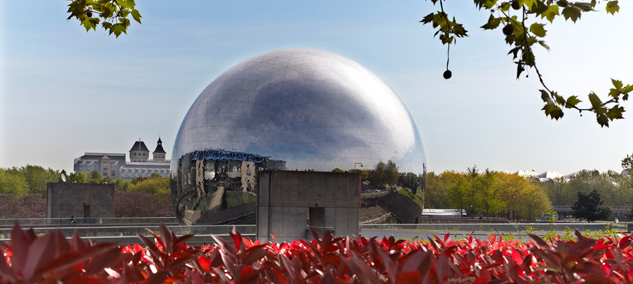 FICHE D’INSCRIPTION A retourner avant le 25 novembre 2015Nom et prénom du participant :  	Organisme/Société 	Adresse 	Tél	 Fax 	E-mail : 	Frais d’inscription au colloque (repas et pauses compris) :25 € TTC pour les membres du réseau Ingenium, de l’Uplegess, du Cnam et pour les communicants50 € TTC pour les autres valant adhésion individuelle au réseau Ingenium pour 2016(Conformément à la loi Informatique et Libertés du 06/01/1978, vous disposez d'un droit d'accès et de rectification pour toutes informations vous concernant)Merci d’envoyer votre bon de commande et/ou chèque de règlement libellé à l’ordre de « Réseau INGENIUM » avec votre fiche d’inscriptionavant le 25 novembre 2015, délai de rigueur à l’adresse suivante :Nathalie GARTISER, Réseau INGENIUM, INSA de Strasbourg, 24, Bd de la Victoire, 67084 STRASBOURG CedexSignature